Державна установа «Центр громадського здоров’я Міністерства охорони здоров’я України» оголошує конкурс  відб консультанта для проведення дослідження загального рівня впливу пандемії COVID-19 та її наслідків на виконання цілей програми Fast-Track та на доступ до послуг щодо профілактики і лікування ВІЛ та їх якість в рамках проекту «Оцінка бар’єрів для надання послуг з профілактики та лікування ВІЛ-інфекції, що виникли внаслідок пандемії COVID-19».Назва позиції: Консультант для проведення дослідження загального рівня впливу пандемії COVID-19 та її наслідків на виконання цілей програми Fast-Track та на доступ до послуг щодо профілактики і лікування ВІЛ та їх якістьПеріод надання послуг: листопад – грудень 2022 рокуІнформація щодо установи:Головним завданнями Державної установи «Центр громадського здоров’я Міністерства охорони здоров’я України» (далі – Центр) є діяльність у сфері громадського здоров’я. Центр виконує лікувально-профілактичні, науково-практичні та організаційно-методичні функції у сфері охорони здоров’я з метою забезпечення якості лікування хворих на соціально небезпечні захворювання, зокрема ВІЛ/СНІД, туберкульоз, наркозалежність, вірусні гепатити тощо, попередження захворювань в контексті розбудови системи громадського здоров’я. Центр приймає участь в розробці регуляторної політики і взаємодіє з іншими міністерствами, науково-дослідними установами, міжнародними установами та громадськими організаціями, що працюють в сфері громадського здоров’я та протидії соціально небезпечним захворюванням.Завдання:Консультує щодо підходів до проведення опитування, роботи з різними категоріями громадян, методології та способів втілення проєкту.Консультує щодо опису дизайну дослідження та методів аналізу даних, а також по етичним засадам проведення дослідження.Консультує з питань організації дослідження у визначених регіонах, налагоджує співпрацю між виконавцями.Вимоги до професійної компетентності:Обізнаність з різними категоріями громадян цільових груп.наявність відповідної вищої медичної освіти, чи за напрямками управління персоналом та громадського здоров’я.Досвід у проведенні досліджень соціально небезпечних захворювань, зокрема ВІЛ/СНІД, туберкульозу, наркозалежності, вірусних гепатитів тощо. Вільне володіння українською мовою. Резюме мають бути надіслані електронною поштою на електронну адресу: vacancies@phc.org.ua. В темі листа, будь ласка, зазначте: «Консультант для проведення дослідження загального рівня впливу пандемії COVID-19 та її наслідків на виконання цілей програми Fast-Track та на доступ до послуг щодо профілактики і лікування ВІЛ та їх якість».Мова резюме: українська та англійська (обов’язково).Термін подання документів – до 23 листопада 2022 року, реєстрація документів 
завершується о 18:00.За результатами відбору резюме успішні кандидати будуть запрошені до участі у співбесіді. У зв’язку з великою кількістю заявок, ми будемо контактувати лише з кандидатами, запрошеними на співбесіду. Умови завдання та контракту можуть бути докладніше обговорені під час співбесіди.Державна установа «Центр громадського здоров’я Міністерства охорони здоров’я України» залишає за собою право повторно розмістити оголошення про конкурс, скасувати конкурс, запропонувати позицію зі зміненими завданнями чи з іншою тривалістю контракту.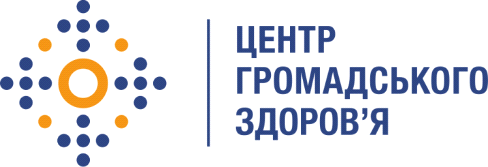 